CITTA’ DI GALATONE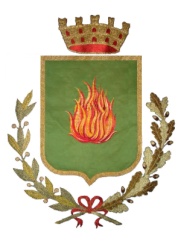 Provincia di Lecce         Ufficio della Commissione di Controllo e GaranziaVia Colonna n. 6/8 Tel./Fax 0833861039www.comune.galatone.le.it   e mail urp@comune.galatone.le.it Cod. Fisc. 82001290756         Part. IVA 02377220757Verbale n. 2/2016									Galatone, lì 15/02/2016Il giorno 15 del mese di febbraio dell’anno 2016 alle ore 19.00 presso una sala aperta al pubblico della sede municipale, previa convocazione del Presidente della Commissione (nota Prot. n.0003434 del 11/02/2016), si sono riuniti i Consiglieri componenti la Commissione di Controllo e Garanzia per discutere il seguente o.d.g.:		lettura ed approvazione verbale seduta precedente;audizione del responsabile dell'Ufficio Tributi in merito al servizio di riscossione delle imposte comunali alla luce degli ultimi avvenimenti di cronaca comunicati a mezzo stampa;audizione del responsabile dell'Ufficio Ambiente al fine di verificare l’effettivo espletamento delle analisi, da parte dell’Università dei Lecce, sui campioni idrici reperiti a seguito dei prelievi eseguiti in 4 pozzi nelle vicinanze della discarica ex Castellino, e, nel caso siano stati effettuati tali esami, disamina delle relative risultanze con lo scopo di valutare l'eccesso di nichel presente nella falda acquifera;Varie ed eventualiComponenti della Commissione:Sono altresì presente il Vice Sindaco Botrugno Claudio e gli Assessori Campa Annamaria Colazzo Aurelio e Chirivì Valerio, Sondra dall'Oco, consiglieri:Martinicca Enzo, Miceli Franco, Gatto Biagio; sono presenti ancora: il responsabile dell'Ufficio Tributi Dott. Giuseppe Colopi ed il responsabile dell'Ufficio Ambiente Ing. Luca Migliaccio ed il Signor Michele Caputo.Tutto ciò premesso, il Presidente, non appena costituito il numero legale dei componenti la commissione, dichiara aperta la seduta e chiede di approvare il verbale della seduta precedente previa lettura dello stesso. I Commissari presenti lo approvano all'unanimità.Successivamente introduce l'argomento posto al punto secondo dell'ordine del giorno comunicando la notizia letta sui quotidiani relativa alla ditta Tributi Service srl affidataria della riscossione tributi del nostro Comune e condannata da parte della Magistratura; interroga conseguentemente il responsabile dell’ufficio tributi in merito all’opportunità dell’affidamento del servizio su detto alla ditta in questione e circa le valutazioni compiute dal Comune a proposito  di opportuni provvedimenti sulla faccenda.Il responsabile legge una nota (agli atti) del Ministero dell'Economia e delle Finanze inviata agli enti locali datata 8 febbraio 2016 nella quale fanno sapere che da "notizie di stampa" sono emerse problematiche relative a detta società  e pertanto invita il Comune a fornire notizie in ordine alla gestione dei tributi. Alla richiesta segue la risposta (in atti prot. n. 3454 dell'11.02.2016) del Responsabile del Servizio Tributi  ove chiarisce che alla ditta CERIN sono stati affidati servizi di supporto agli uffici comunali, a seguito di espletamento gara, per la gestione, accertamento e liquidazione delle entrate tributarie e di affidamento in concessione della riscossione coattiva delle entrate tributarie del comune di Galatone; che alla ditta su menzionata é subentrata la ditta Tributi Service s.r.l. per avvenuta scissione della precedente. La riscossione dei tributi, come stabilito nel contratto, confluisce su appositi conti correnti postali dedicati alla riscossione dei tributi e delle entrate del Comune ad esso intestati.Si susseguono diversi interventi tra i quali quello del consigliere MICELI, il quale fa sapere delle vicende giudiziarie della ditta CERIN, della condanna di quest’ultima da parte della magistratura  e del trasferimento, operato dal titolare della Cerin, in capo al proprio figlio, dell'incarico di riscossione tributi impiantando una nuova società, la TRIBUTI SERVICE srl appunto.In particolare, il consigliere Miceli informa la Commissione su quanto di sua conoscenza, nonché denunziato all’epoca dei fatti nelle relative delibere, in merito alle modalità seguite dall’amministrazione circa la gestione delle procedure per l’affidamento del servizio di riscossione tributi.In vero, in sede di prima assegnazione l’amministrazione comunale fissava la soglia prevista dalla Legge n. 165 al di sotto dell’importo limite stabilito in € 200.000 al fine di ovviare alla procedura di  gara pubblica prevista per legge e poter, pertanto, provvedere all’espletamento del “cottimo fiduciario”, avendo cura di contemplare, nella lettera del bando, la possibilità che ad aggiudicarsi la gestione del servizio potesse essere l’unica ditta di fatto presente al momento dello svolgimento della procedura di assegnazione. Di fatto l’incarico viene aggiudicato dalla CERIN.Il consigliere Miceli precisa inoltre che, durante la seconda procedura di assegnazione, dopo le ben note vicende giudiziarie che hanno coinvolto la CERIN, egli ebbe modo di far annotare, prevedendone anche l’esito, in  sede di delibera consiliare, che l’amministrazione fissava nuovamente un importo della soglia di gara al di sotto di quello previsto per legge, abbassando la percentuale sull’incasso dei tributi dal 2% all’1,50% in modo tale da poter espletare, anche per questa seconda procedura di assegnazione del servizio riscossione tributi, il “cottimo fiduciario”. Di fatto poi , i risultati confermavano le proprie previsioni ed il servizio veniva assegnato alla TRIBUTI SERVICE srl.Alla domanda del  Consigliere Gatto  di conoscere quante sono state le manifestazioni di interesse e quante offerte di ditte siano giunte a partecipare alla gara per l'assegnazione della committenza di riscossione tributi, il funzionario risponde che le manifestazioni di interesse presentate sono state cinque, ma che a partecipare alla gara è stata una sola: la tributi service. Ricorda anche le varie denuncie esplicitate in consiglio comunale da parte del consigliere Miceli sul modo di affidamento del servizio.Esce il Commissario Stapane.Interviene la consigliera Dorato facendo presente che l'amministrazione odierna assegna il più delle volte i servizi  mediante affidamento diretto e non per gara pubblica e chiede che vengano prodotti e messo agli atti la documentazione riguardanti le manifestazioni di interesse del primo e del secondo bando.Si passa a trattare il terzo punto all'o.d.g.. Il presidente  riepiloga quanto é stato deliberato nei precedenti incontri in merito alle analisi eseguite ai pozzi nelle vicinanze della discarica ex castellino. Fa sapere che da organi di stampa sono state divulgate notizie della presenza di arsenico su due dei tre pozzi analizzati.Interviene l'assessore Campa facendo presente che l'Amministrazione Comunale, come concordato precedentemente, ha proceduto ad incaricare il laboratorio di chimica generale ed inorganica dell'Università del Salento per il campionamento e l'analisi dell'acqua prelevata da detti pozzi al fine di valutare la concentrazione di nichel. Fa sapere che si sono resi disponibili 4 pozzi su cinque contattati. Dal risultato giunto in mattinata risulta che la presenza di nichel é al disotto  dei limiti di sensibilità dello strumento mentre vi é una presenza di stronzio che supera di poco la soglia di tollerabilità e che comunque non c'è pericolo per la salute pubblica. In merito alla presenza dell'arsenico fa sapere che questo é un fatto anomalo, che sebbene in presenza lieve si é in attesa  dei risultati delle analisi effettuate dall'Arpa. Ad oggi non si riscontrano notizie certe se non quelle diffuse dal Consigliere regionale Casili. L'Amministrazione comunque continuerà a far eseguire periodicamente controlli sui pozzi. (mette agli atti i risultati delle analisi eseguite dall'Università).Interviene il presidente chiedendo sapere come mai nel territorio di Nardò si riscontrano tracce superiori ai limiti di tollerabilità della presenza di nichel e risultano inferiori in quello di Galatone pur trovandosi i pozzi dislocati nelle immediate vicinanze.Interviene il consigliere Miceli manifestando il suo dissenso sul fatto che le discariche non sono affatto controllate e non si é in grado di conoscere cosa ivi scaricano; sarebbe opportuno a suo modo di vedere che si procedesse a controllare/sorvegliare quanto viene portato in discarica.La consigliere Dorato chiede di conoscere se i risultati delle analisi riguardano i pozzi della discarica di Castellino oppure sono compresi anche quelli della ditta REI; se  i prelievi sono eseguiti sempre negli stessi pozzi e come mai se per dieci anni si riscontrano sempre gli stessi valori ,poi, negli ultimi due anni cambiano.Il consigliere Gatto chiede di conoscere se, rispetto a quanto dibattuto in Consiglio Comunale, vi siano strumenti di controllo, registri che certifichino il materiale che viene versato nella discarica REI e se le prescrizioni dettate dalla provincia sono state rispettate; ed ancora se vengono eseguiti controlli sui materiali introdotti in discarica utili a coprire gli scarti di amianto; a questo proposito il presidente pone il quesito se le argille utilizzate per la copertura degli scarti di amianto sino pure oppure sono anch'essi scarti industrialiInterviene l'Ing. Migliaccio nel dire che é necessario attenersi ai risultati delle anali, che i valori della  presenza di nichel sui pozzi indicati sono moderati rispetto all'allarme creatosi, che le analisi effettuate su quei pozzi non evidenziano un risultato allarmante e che i pozzi ricadenti nella discarica REI non presentano anomalie.Il Presidente interviene per chiedere sul da farsi al fine di tranquillizzare la comunità cittadina. quali determinazioni voler assumere di fronte ad una allarmata preoccupazione che si é riscontrata dagli organi di stampa; se non fosse il caso di ampliare il numero dei pozzi da dover sottoporre a controllo.La consigliere Dorato propone l'aggiornamento della seduta non appena si hanno le risultanze delle analisi eseguite dall'ARPA.I Commissari, unanimi, approvano la proposta. La seduta é sciolta.Redatto il presente verbale, è sottoscritto dal segretario e dal presidente della Commissione di Controllo e Garanzia.     Il Segretario	                                                                    Presidente                                                                                                                    Francesco Potenza                                                                      Bove Roberto                                                      					Bove RobertopresenteGeusa Marco (V. Presidente)presenteDe Mitri FrancescoassenteStapane GiorgiopresenteDorato Caterinapresente